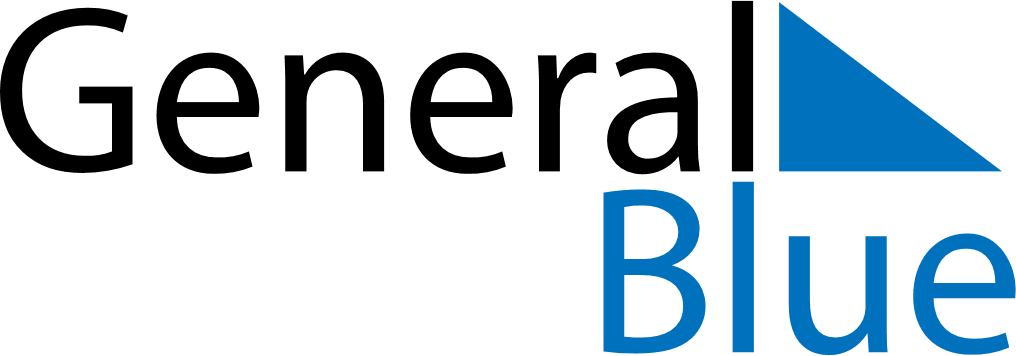 October 2024October 2024October 2024AustriaAustriaMONTUEWEDTHUFRISATSUN123456789101112131415161718192021222324252627National Holiday28293031